Date:LO: To identify the main parts of the human body.Science: Know the names of the main external body parts of humans and animalsOur body partsHere are some parts of the body. Can you point to them on yourself?Can you label the parts of the body?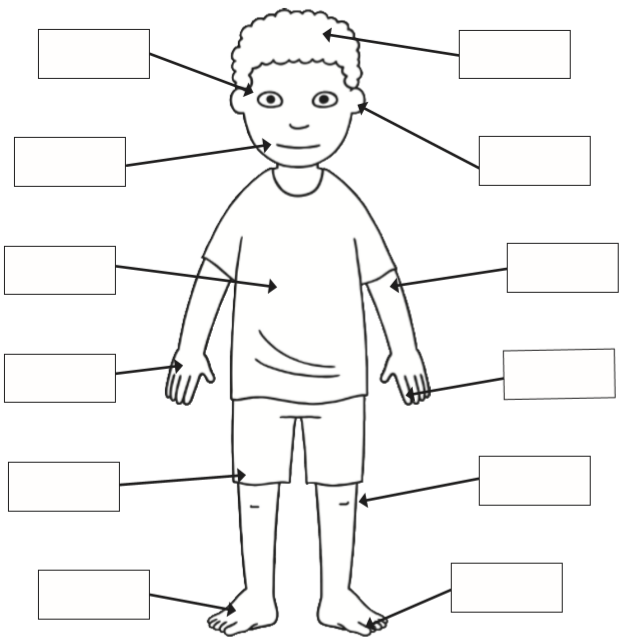 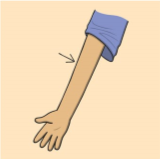 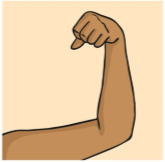 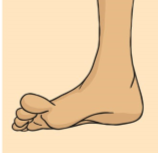 elbowarmfoot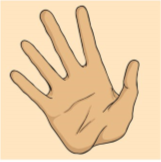 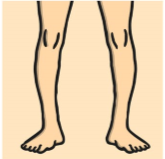 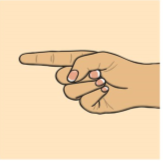 handlegsfinger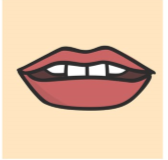 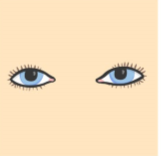 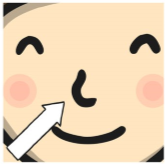 moutheyesnose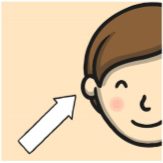 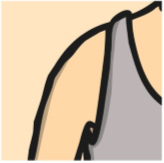 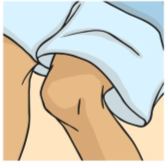 earshoulderknee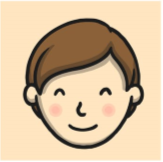 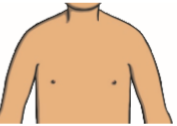 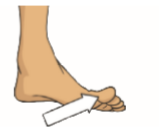 headchesttoefoottoehandmouthheadarmlegkneefingereyesearchest